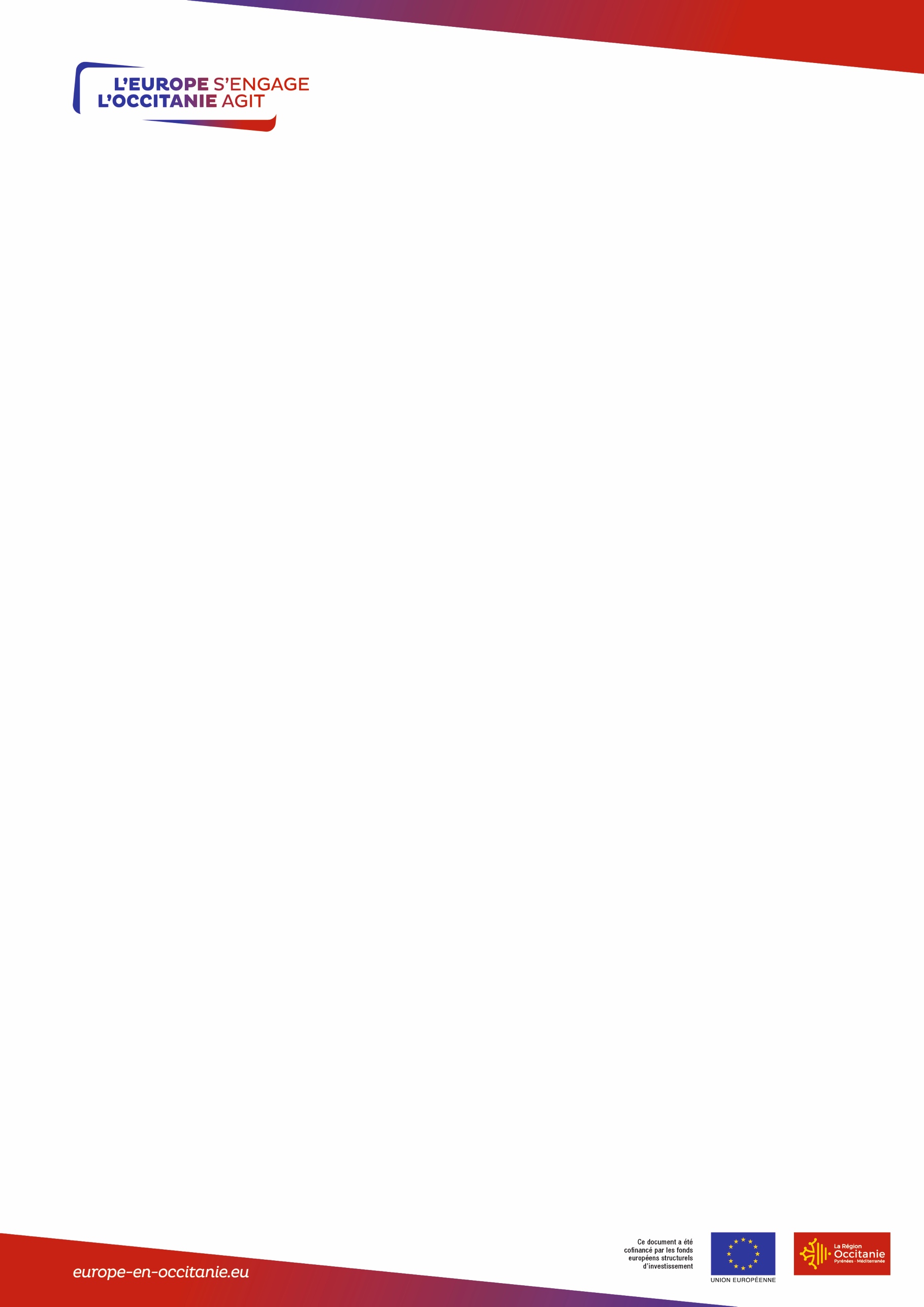 	Nom du projet « …………………………………………………………….»Thématique (s) ……………………………………………………………./ VERBATIM Merci d’indiquer en 1-2 phrases en quoi les fonds européens vous ont aidé (Exemple : » Grâce aux fonds européens, nous avons relevé le défi du Bio ») + renseigner le NOM, Prénom et fonction de la personne qui énonce ce verbatim :« Grâce aux Fonds européens ………………………………………………………………..………………………………………………………………………………………………..…………………………………. ……………………………………………………………………………………….  », prénom nom qualité dans la structure bénéficiaire/ LE BENEFICIAIRE Nom de l’entreprise/la structure :…………………………………………………………………………………………………………………………………………………………………………………………………………………………………………………………………………………………………………Descriptif en bref……………………………………………………………………………………………………………………………………………………………………………………………………………………………………………………………………………………………………………………………………………………………………………………………………………………………………………………………………………………………………………………………………………………………………………………………………………………Site Internet (dont page/rubrique sur le projet) …………………………………………………………………………………………………………………………………………… Contact (Prénom, nom) …………………………………………………………………………………………………………………………………………… Courriel …………………………………………………………………………………………………………………………………………… Téléphone(s) ……………………………………………………………………………………………………………………………………………/ THEMATIQUE MOBILISEE DANS LE PROGRAMME EUROPEEN…………………………………………………………………………………………………………………………………………………/ RESUME DU PROJET Contexte, descriptif, caractère innovant, plus-value sur le territoire, etc.…………………………………………………………………………………………………………………………………………………………………………………………………………………………………………………………………………………………………………………………………………………………………………………………………………………………………………………………………………………………………………………………………………………………………………………………………………………………………………………………………………………………………………………………………………………………………………/ OBJECTIF(S) DU PROJET COFINANCE…………………………………………………………………………………………………………………………………………………/ TYPE DE FONDS COFINANCEUR (FEDER, FSE, IEJ, FEADER, FEAMP)…………………………………………………………………………………………………………………………………………………/ S’IL S’AGIT DE FEDER REACT EUOui 	Non / EN CHIFFRES (CLES) Coût total (éligible) : …………………………………………………€ (HT)Dont financement UE obtenu : …………………………………………….€ (……… %)/ RESULTATS DEJA OBTENUS ET/OU PREVUSExemples : nombre d’emplois créés/maintenus, production, CA, x personnes formées, logements rénovés, etc.……………………………………………………………………………………………………………………………………………………………………………………………………………………………………………………………………………………………………………………………………………………………………………………………………………………………………………………………………………………………………………………………………………………………………………………………………………………/ PHOTOS (HD) & COPYRIGHT & COMMUNICATION DEJA REALISEE AUTOUR DU PROJETAvez-vous mis en place des actions de valorisation de votre projet ?Si oui, lesquelles ? (site internet, manifestations, dossier de presse, articles de presse, …)……………………………………………………………………………………………………………………………………………………………..………………………………………………………………………………………………………………………………………________________________________Avez-vous des photos/vidéo de bonne qualité de votre projet ?Si oui, vous pouvez le(s) joindre à ce document dans un envoi courriel conjointement avec ce formulaire, à : programmes.europeens@laregion.fr  Veuillez-vous assurer que vous disposez bien des droits d’utilisation et du droit à l’image des personnes photographiées, des visuels et vidéos que vous nous envoyez ou qu’elles soient bien libres de droit ou bien renvoyez-nous la/les autorisations correspondantes (autorisations de cession des droits patrimoniaux et de droit à l’image, à télécharger sur le site Europe en Occitanie), en nous indiquant les crédits photos (Prénom, Nom du photographe@Nom de la structure qui a les crédits photos) à y associer. 